Interreg Europe progress report template1. Summary of project activities1.1 Overview of project outputs (automatically filled in by the system)1.2 Activities of the current reporting period Exchange of experienceActivities as originally planned (from application form, example below)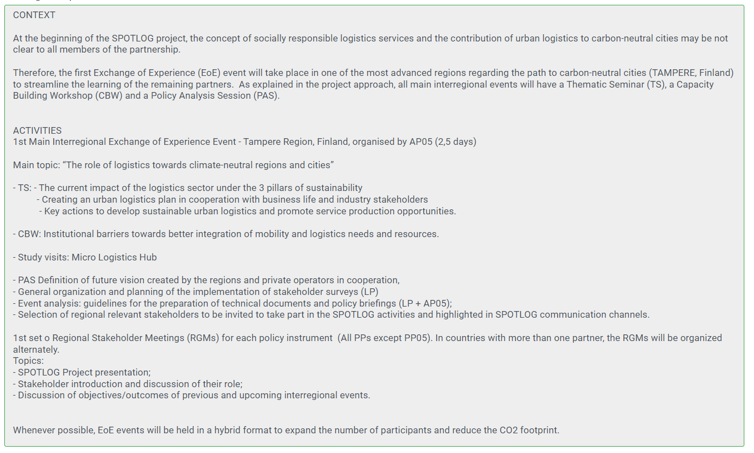 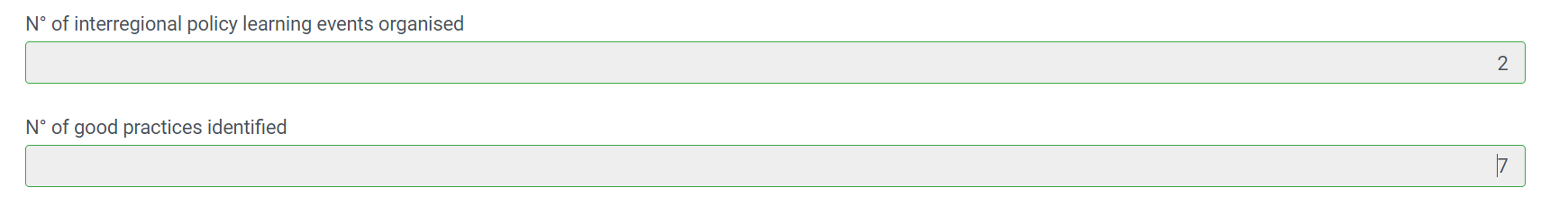 Activities completed during the reporting periodPlease describe in detail the activities related to the exchange of experience process. For each interregional event, details such as place, date, number of participants and topic addressed should be provided. Please indicate the number of interregional policy learning events organised during the period (in line with the above description of the completed activities)Did all partners participate in the main interregional policy learning events? YES / NOPlease explain which partner(s) could not join and provide a justification?Please indicate the number of good practices identified during the reporting periodPilot action (only if applicable)Pilot action 1Activities as originally planned (from application form, example below)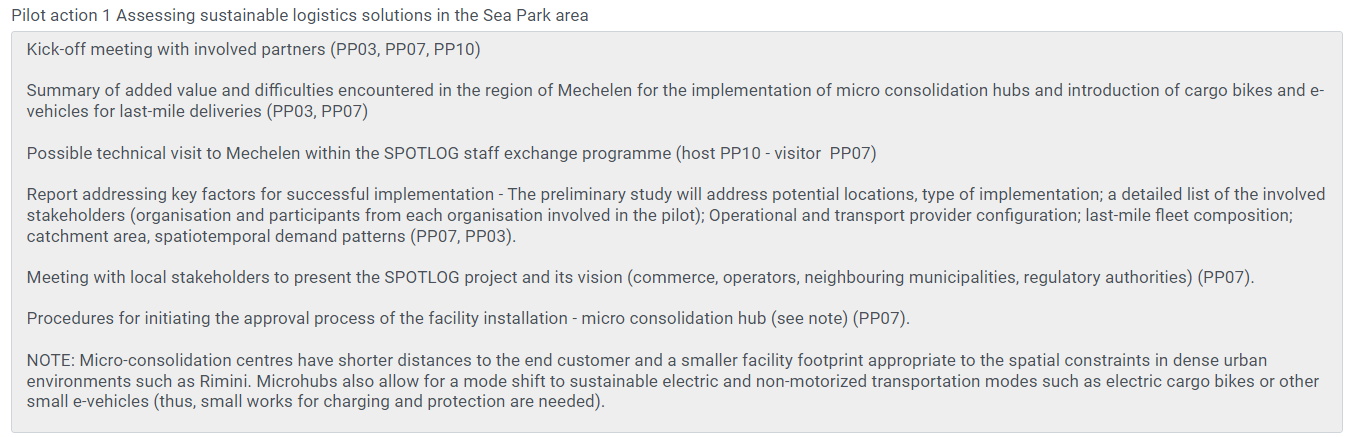 Activities completed during the reporting periodPlease describe in detail the activities related to the pilot actionPlease click in this box when the pilot action is completed: Pilot Action 2…..Communication Activities as originally planned (from application form, example below)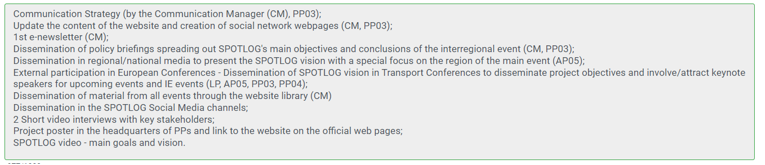 Activities completed during the reporting period. Please describe in detail the activities related to communication.1.3 Changes from the original plans Please describe and justify any changes from the original work plan. In case of delays, please explain the measure envisaged to catch up with the original time plan. 2. Insight into project’s results2.1 Overview of project results (automatically filled in by the system)2.2 Overview of policy instruments (automatically filled in by the system)2.2.1 Partner policy report (policy partner report)TAB 1 – Details on policy instrument 11. General informationName of policy instrument addressed: Geographical scopePlease indicate the geographical scope of this policy instrument. 2. Policy improvements Has the project succeeded in improving this policy instrument? YES / NOIf YES, Please indicate the nature of this improvement (see also section 4.3.1 of the programme manual):	New projects financed		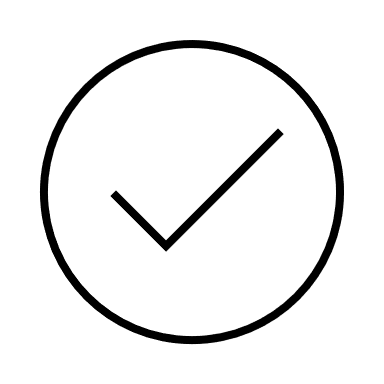 	Change in the management	Revision of the instrument 	Please describe in detail the policy improvement achieved thanks to the project. Is a pilot action at the origin of this policy improvement?  YES / NOIf yes, please explain how the pilot action contributed to improving the above policy instrument.(If no,) please explain why this improvement would not have happened (fully or partly) without the Interreg Europe project: i.e., what is the link between the improvement and the activities organised within the project? Which lessons learned from the project were at the origin of this improvement?  Please name the practices, activities or other content source which provided the inspiration for achieving this result.NOTE: Once a policy improvement is validated, the above fields of section 2 ('policy change') are fixed for all future reports. Instead, the following section is inserted before the field dedicated to the funds influenced:Please describe any update on the policy improvement previously reported (see above) and/or any additional improvement to this policy instrumentPlease explain how the above amount was estimated. Territorial effectPlease describe the effect of the above policy improvement in the territory (e.g., beneficiaries concerned, results achieved in terms of increased competitiveness, cleaner environment, or more inclusive society). TAB 2 – Reporting on the learning process (core phase) / Monitoring results or action plan (follow-up phase) A. Insight into the learning process (core phase)Please list the main activities organised in your region contributing to the individual and organisational learning (e.g., stakeholder group meetings, activities within your own organisation) during this period. Who are the main stakeholders involved?  Please describe more specifically the involvement of the associated policy authority during this period.Please summarise how you region contributed to the content of the interregional activities and benefited from it during this period.A. Insight into results or action plan monitoring (follow-up phase)Please summarise the main activities related to monitoring the results or to implementing the action plan in your region during this period. Please also explain whether the stakeholders (including the associated policy authority if relevant) are involved in these activities? B. Achievement Organisations with increased capacity due to their participation in interregional cooperationPlease indicate in the table below all organisations that were involved in the project as well as the result of their questionnaire on ‘organisations with increased capacity’ (see appendix 2 of the manual) Please indicate any further comments on the outcomes of the survey (i.e. organisational learning achieved within the project)?TAB 3 – Involvement in the Policy Learning PlatformDuring the reporting period, did you contribute to any of the Policy Learning Platform activities (for example contribution to policy briefs/ stories, speaker in an event, peer in a matchmaking/ peer review). YES/NO	Please specify how ___________________During the reporting period, did you use any services of the Policy Learning Platform? YES / NOPlease indicate which services you used: (multiple choice) Find policy solutions (for example use of the good practices database, policy briefs, stories, learnings from events):Please specify which tool / publication you used__________________Meet the community (for example participation in thematic workshops/ webinars/online discussions, finding contacts through the community)Please specify ___________Get policy advice (through hosting a peer review/matchmaking session or using the policy helpdesk)Please specify which policy advice support you used___________________If relevant, please indicate what benefits you gained from using these services: (multiple choice)Increased professional capacityCooperation with new organisations / projectsOtherPlease further explain the benefit gained (if any)Do you have any suggestions on the Platform activities (e.g., topics to be covered, services to be offered)+Add new policy instrument = Creation of TAB 4TAB 4 - New policy instrument1. General FeaturesPlease indicate the geographical coverage of this policy instrument. 2. Policy improvement….. as above 2.2.2 Name of new policy instrument……PR6 template (action plan)In case no improvement is reported in PR6 (‘no’ answered to the following question in section 2: ‘Has the project succeeded in improving this policy instrument?), the following should appear below this question:3. Action PlanSince no policy improvement is achieved by the end of the core phase, a brief action plan has to be produced. Does this action plan address the present policy instrument? YES/NOWhat kind of improvement(s) do you envisage for this instrument?New projects financed through the instrument 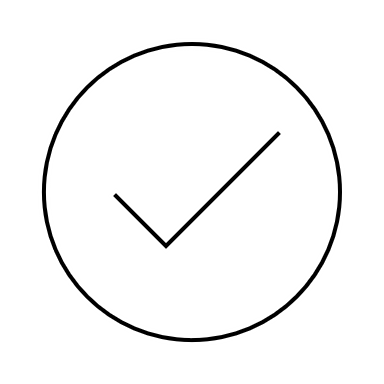 Change in the management of the instrument Revision of the instrument itself Please further explain the expected improvement deriving from the action?Please describe the main action envisaged to achieve result in your region before the end of the project. ActionName of the action: ________________Relevance to the project Please describe how the action derives from the project. Where does the inspiration for this action come from?)Nature of the actionPlease describe precisely the action envisaged. What are the specific activities to be implemented?)Stakeholders involved Please indicate the organisations in the region which are involved in the implementation of the action and explain their roleTimeframe Please specify the timing envisaged for the action)Indicative costs and source of funding If applicable, please estimate the costs related to the implementation of action 1)CodeTitleTarget (AF)AchievedRC087N° of organisations cooperating across bordersRC084N° of pilot actions developed jointly and implemented in projectsOI4N° of policy instruments addressedOI5N° of interregional policy learning events organisedOI6N° of good practices identifiedN° of interregional policy learning events organisedN° of good practices identifiedCodeTitleAchievedPerformanceRI2N° of organisations with increased capacity due to their participation in project activitiesRI3N° of policy instruments improved thanks to the projectNumberName of the policy instrumentPartner(s) addressing this instrumentInvolvement of the policy responsible authorityCountryFirst policy change reported in1234567Reporting periodPolicy instrument addressed byCountryselect from drop-down menu NUTS 1 level select from drop-down menu NUTS 2 level select from drop-down menu NUTS 3 level select from drop-down menu Current period (EUR)Cumulative (EUR)If applicable, please estimate the amount of funding influenced by the project.0.00.0Name of the organisationRole in the projectIncreased capacityUpload questionnaire YES / NORemoveRemoveRemoveRemoveRemoveRemoveAdd new stakeholderTOTALTOTAL YESName of the policy instrumentPlease describe the main features of this policy instrument.Is this instrument an Investment for jobs and growth goal programme (i.e. national or regional operational programme)?YES / NOIs the authority responsible for this policy instrument included in the partnership?YES (select the partner from the drop-down menu) /NO(In case of NO) Please name the policy responsible authority for this policy instrumentCountryselect from drop-down menu NUTS 1 level select from drop-down menu NUTS 2 level select from drop-down menu NUTS 3 level select from drop-down menu 